от 6 апреля 2023 года										№ 344О назначении рейтингового голосования в форме дистанционного голосования 
по выбору общественной территории городского округа город Шахунья Нижегородской области, подлежащей благоустройству в первоочередном порядке 
в 2024 году, в соответствии с муниципальной программой «Формирование комфортной городской среды городского округа город Шахунья
 Нижегородской области»В соответствии с постановлением Правительства Российской Федерации от 10.02.2017 № 169 «Об утверждении Правил предоставления и распределения субсидий из федерального бюджета бюджетам субъектов Российской Федерации на поддержку государственных программ субъектов Российской Федерации и муниципальных программ формирования современной городской среды», постановлением Правительства Нижегородской области от 04.03.2019 № 124 «Об утверждении Порядка организации и проведения рейтингового голосования по выбору общественных территорий, подлежащих благоустройству в первоочередном порядке в соответствии с муниципальными программами формирования современной городской среды муниципальных районов и городских округов Нижегородской области», приказом Министерства энергетики и жилищно-коммунального хозяйства Нижегородской области от 15.03.2023 № 329-37/23П/од «Об установлении в 2023 году периода проведения рейтингового голосования по выбору общественных территорий, подлежащих благоустройству в первоочередном порядке в 2024 году  в соответствии с муниципальными программами формирования современной городской среды муниципальных округов и городских округов Нижегородской области», муниципальной программой «Формирование комфортной городской среды городского округа город Шахунья Нижегородской области», утвержденной постановлением администрации городского округа город Шахунья Нижегородской области от 25.12.2017 № 1765 «Об утверждении муниципальной программы «Формирование комфортной городской среды городского округа город Шахунья Нижегородской области» (с изменениями 21.03.2023 № 283), администрация городского округа город Шахунья  п о с т а н о в л я е т :1. Назначить проведение рейтингового голосования по выбору общественной территории городского округа город Шахунья Нижегородской области, подлежащей благоустройству в первоочередном порядке в 2024 году, в соответствии с муниципальной программой «Формирование комфортной городской среды городского округа город Шахунья Нижегородской области», утвержденной постановлением администрации городского округа город Шахунья Нижегородской области от 25.12.2017 № 1765 «Об утверждении муниципальной программы «Формирование комфортной городской среды городского округа город Шахунья Нижегородской области» (с изменениями от 21.03.2023 № 283) (далее по тексту - Программа) в срок:- с 15 апреля 2023 г. по 31 мая 2023 г. в форме дистанционного голосования.2. Определить способы проведения рейтингового голосования:- в форме дистанционного голосования путем онлайн-голосования на сайте «golosza.ru» в информационно-телекоммуникационной сети «Интернет» (далее – Сайт), а также онлайн-голосования в специально оборудованных местах для дистанционного голосования, расположенных по следующим адресам:- Нижегородская область, г. Шахунья, ул. Революционная, д. 18, отдел ГБУ НО «УМФЦ»;- Нижегородская область, г. Шахунья, ул. Революционная, д. 34 А, ГБЗУ НО «Шахунская ЦРБ»;- Нижегородская область, р.п. Вахтан, ул. Ленина, д. 24, магазин «Пятёрочка»;- Нижегородская область, р.п. Сява, ул. Кирова, д. 7, магазин «Магнит».3. Утвердить перечень общественных территорий городского округа город Шахунья Нижегородской области, представленных на рейтинговое голосование в форме дистанционного голосования согласно приложению 1.4. Установить, что регистрация (идентификация) участников рейтингового голосования в форме дистанционного голосования осуществляется с соблюдением требований Федерального закона от 27 июля 2006 г. № 152-ФЗ «О персональных данных» посредством введения данных участника дистанционного голосования непосредственно на Сайте.5. Установить, что после завершения рейтингового голосования в форме  дистанционного голосования и проведения всех необходимых действий на Сайте, администрация городского округа город Шахунья Нижегородской области направляет результаты рейтингового голосования в форме дистанционного голосования в муниципальную общественную комиссию по контролю за исполнением мероприятий по реализации приоритетного проекта «Формирование комфортной городской среды» на территории городского округа город Шахунья Нижегородской области в срок не позднее 2 июня 2023 г.Победитель по итогам рейтингового голосования в форме дистанционного голосования определяется по наибольшему числу голосов, полученных за ту или иную общественную территорию. При равенстве голосов, отданных участниками голосования за общественные территории, приоритет отдается общественной территории, заявка на включение которой в голосование поступила раньше. 6. Настоящее постановление вступает в силу после официального опубликования посредством размещения настоящего постановления в газете «Знамя труда» и в сетевом издании газеты «Знамя труда». 7.  Управлению делами администрации городского округа город Шахунья Нижегородской области обеспечить размещение настоящего постановления в газете «Знамя труда», в сетевом издании газеты «Знамя труда» и на официальном сайте администрации городского округа город Шахунья Нижегородской области. 8. Со дня вступления в силу настоящего постановления признать утратившим силу:- постановление администрации городского округа город Шахунья Нижегородской области от 04.04.2022 № 294 «О назначении рейтингового голосования в форме дистанционного голосования по выбору общественной территории городского округа город Шахунья Нижегородской области, подлежащей благоустройству в первоочередном порядке в 2023 году, в соответствии с муниципальной программой «Формирование комфортной городской среды городского округа город Шахунья  Нижегородской области на 2018-2024 годы»;     - постановление администрации городского округа город Шахунья Нижегородской области от 15.04.2022 № 352 «О внесении изменений в постановление администрации городского округа город Шахунья Нижегородской области от 04.04.2022 № 294 «О назначении рейтингового голосования в форме дистанционного голосования по выбору общественной территории городского округа город Шахунья Нижегородской области, подлежащей благоустройству в первоочередном порядке в 2023 году, в соответствии с муниципальной программой «Формирование комфортной городской среды городского округа город Шахунья  Нижегородской области на 2018-2024 годы».9. Контроль за исполнением настоящего постановления возложить на заместителя главы администрации городского округа город Шахунья Кузнецова С.А.Глава местного самоуправлениягородского округа город Шахунья							   О.А.Дахно             Приложение 1                                                                                                      к постановлению администрации                                                                                                     городского округа город ШахуньяНижегородской области                                                                                                               от 06.04.2023 г. № 344Перечень общественных территорий муниципального образования городской округ город Шахунья 
Нижегородской области, представленных для рейтингового голосования 
в форме дистанционного голосования1. Благоустройство сквера по ул. Пархоменко в г. Шахунья.2. Благоустройство сквера по ул. Ленина в р.п. Вахтан городского округа город Шахунья.3. Благоустройство сквера по ул. Ленина в р.п. Сява городского округа город Шахунья.                                                 ______________________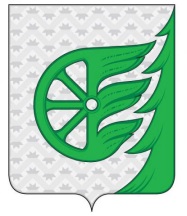 Администрация городского округа город ШахуньяНижегородской областиП О С Т А Н О В Л Е Н И Е